บันทึกข้อความ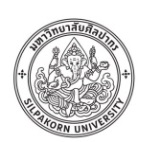 ส่วนงาน   โรงเรียนสาธิต มหาวิทยาลัยศิลปากร (มัธยมศึกษา)  โทร  0-3425-5795  ภายใน       ที่    อว 8612.8/                                    วันที่            เรื่อง  ขอส่งรายงานสรุปผลการเข้าร่วมอบรม/ประชุม/สัมมนา/ศึกษาดูงาน   เรียน ผู้อำนวยการโรงเรียนสาธิตฯ (มัธยมศึกษา)		ตามที่ข้าพเจ้า 							ได้รับการอนุมัติให้เข้าร่วมการอบรม / ประชุม / สัมมนา/ ศึกษาดูงาน ในหัวข้อ 							    	          บัดนี้ ข้าพเจ้าได้เข้าร่วมการอบรมดังกล่าวเรียบร้อยแล้ว จึงขอส่งสรุปผลการเข้าร่วมอบรมและเอกสารหลักฐานที่เกี่ยวข้องมาพร้อมบันทึกฉบับนี้ 		จึงเรียนมาเพื่อโปรดพิจารณา								  .                                      .                              (        	          	    	    	   )แบบรายงานสรุปผลการเข้าร่วมอบรม/ ประชุม / สัมมนา / ศึกษาดูงานข้าพเจ้า  ........... .......................ตำแหน่ง........กลุ่มสาระการเรียนรู้ ..............................................................................หัวข้อการอบรม/ประชุม/สัมมนา/ศึกษาดูงาน.......................................ระยะเวลาการอบรม ระหว่างวันที่. ถึงวันที่.. เวลา  	รวม จำนวน . ช.ม.สถานที่ในการเข้าร่วมอบรม/ประชุม/สัมมนา/ศึกษาดูงาน .................ค่าใช้จ่ายในการเข้าร่วมการอบรม / ประชุม / สัมมนา / ศึกษาดูงาน .......บาทบัดนี้  ข้าพเจ้าได้เข้าร่วมการอบรม/ประชุม / สัมมนา / ศึกษาดูงานดังกล่าวเรียบร้อยแล้ว  จึงขอรายงานสรุปผลดังนี้การอบรมดังกล่าวมีวัตถุประสงค์เพื่อ ….................................2.  เนื้อหาและข้อสรุปที่ได้จากการเข้าร่วมอบรมในครั้งนี้ …............		3. ความรู้หรือทักษะที่ได้รับจากการเข้าร่วมอบรมครั้งนี้ ช่วยพัฒนาตนเองและหน่วยงานอย่างไร ….................		                               (ลงชื่อ) .............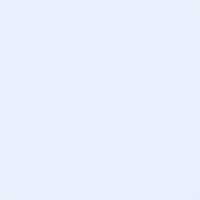        							                (.....)            ตำแหน่ง....                       วันที่.......